1. ОБЩИЕ ПОЛОЖЕНИЯ1.1. Настоящее Положение определяет порядок и условия проведения конкурса профессионального мастерства среди учащихся средних общеобразовательных организаций «Юный сварщик 2014» (далее - Конкурс).1.2. Организаторами Конкурса выступают:Физико-металлургический факультет ЮУрГУ;Кафедра «Оборудование и технология сварочного производства».2. ЦЕЛИ И ЗАДАЧИ КОНКУРСА2.1. Привлечение учащихся к сварочному производству и сварочным процессам.2.2. Развитие прикладной и технической направленности у учащихся.2.3. Помощь в выборе профессиональной ориентации учащихся средних общеобразовательных организаций города.3. СРОКИ ПРОВЕДЕНИЯ И РЕГЛАМЕНТ КОНКУРСА3.1. Конкурс проводится в два этапа. Регистрация участников будет проходить 19 апреля с 9-30 до 10-00 в 314 ауд. главного учебного корпуса. Открытие в 10-00 в 314 ауд. главного учебного корпуса ЮУрГУ.3.2. Конкурс будет проходить на новейшем оборудовании, единственном на Урале, малоамперном дуговом тренажере сварщиков.3.3. Первый этап – проверка навыков равномерного ведения сварочной дуги. Второй этап – сварка малоамперным неплавящимся электродом на тренажере. Каждый этап оценивается по 50 бальной системе.4. УСЛОВИЯ УЧАСТИЯ В КОНКУРСЕ4.1. В Конкурсе принимают участие учащиеся средних общеобразовательных организаций города Челябинска 9 – 11 классов.4.2. Наличие профессиональных навыков НЕ ТРЕБУЕТСЯ.4.3. Заявка на участие в Конкурсе оформляется на отдельном листе ф.А4 с указанием данных:Ф.И.О. участника;Номер класса, средней общеобразовательной организации, её адрес;Контактный телефон;Руководитель от средней общеобразовательной организации.4.4. Заявки принимаются в период до 17 апреля . включительно.4.5. Допускается представление не более 2 заявок от средней общеобразовательной организации.5. ПОДВЕДЕНИЕ ИТОГОВ КОНКУРСА5.1. Итоги Конкурса будут подведены в тот же день по окончанию II этапа.5.2. Первые три участника, набравшие наибольшее количество баллов в сумме за два этапа, получают: Грамоту лауреата конкурса профессионального мастерства «Юный сварщик 2014»;Ценный приз от спонсоров конкурса.5.3. Все остальные участники получают грамоту участия в конкурсе «Юный сварщик 2014».Организационный комитетконкурса профессионального мастерства«Юный сварщик 2014»Телефон Организационного комитета: (351) 267-99-60, 267-93-98Почтовый адрес: . Челябинск, пр-т Ленина 76, ауд. 101 ГУК ЮУрГУE-mail: ivanovma@susu.ac.ru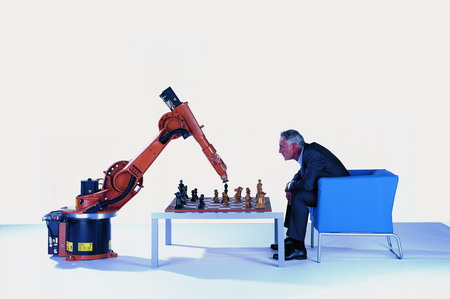 